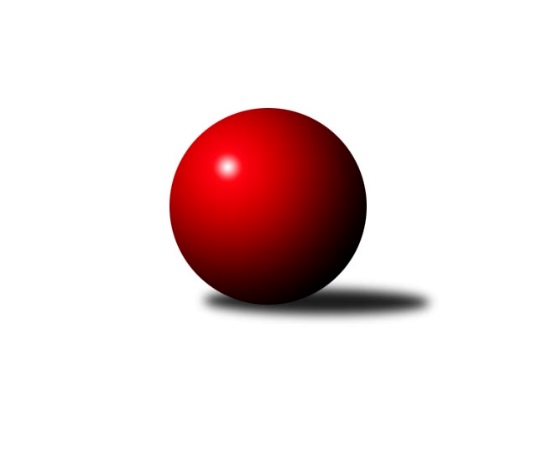 Č.14Ročník 2022/2023	10.2.2023Nejlepšího výkonu v tomto kole: 2661 dosáhlo družstvo: KK Slovan Rosice CJihomoravský KP1 sever 2022/2023Výsledky 14. kolaSouhrnný přehled výsledků:SKK Veverky Brno	- KK Velen Boskovice 	5:3	2525:2511	6.0:6.0	8.2.KK Moravská Slávia Brno C	- TJ Sokol Husovice D	6:2	2616:2604	7.5:4.5	8.2.KS Devítka Brno	- SOS Židenice	3:5	2476:2495	6.0:6.0	8.2.SK Brno Žabovřesky 	- KK Moravská Slávia Brno B	2:6	2564:2655	6.0:6.0	9.2.KK Slovan Rosice C	- KK Réna Ivančice 	5.5:2.5	2661:2630	7.0:5.0	9.2.KK Orel Ivančice	- KK Moravská Slávia Brno D	4:4	2595:2581	5.0:7.0	10.2.Tabulka družstev:	1.	KK Orel Ivančice	14	10	2	2	65.5 : 46.5 	90.0 : 78.0 	 2527	22	2.	KK Moravská Slávia Brno B	14	10	1	3	71.5 : 40.5 	103.0 : 65.0 	 2618	21	3.	KK Réna Ivančice	15	10	1	4	82.0 : 38.0 	116.5 : 63.5 	 2593	21	4.	KK Velen Boskovice	14	7	2	5	60.0 : 52.0 	86.5 : 81.5 	 2508	16	5.	SOS Židenice	15	7	1	7	54.0 : 66.0 	71.0 : 109.0 	 2448	15	6.	SK Brno Žabovřesky	14	7	0	7	61.0 : 51.0 	88.5 : 79.5 	 2497	14	7.	KK Moravská Slávia Brno D	14	6	2	6	59.0 : 53.0 	93.5 : 74.5 	 2504	14	8.	SKK Veverky Brno	14	6	0	8	51.5 : 60.5 	79.0 : 89.0 	 2392	12	9.	TJ Sokol Husovice D	14	5	1	8	46.0 : 66.0 	77.0 : 91.0 	 2461	11	10.	KK Slovan Rosice C	14	4	1	9	43.0 : 69.0 	79.5 : 88.5 	 2489	9	11.	KK Moravská Slávia Brno C	14	4	0	10	45.5 : 66.5 	68.5 : 99.5 	 2469	8	12.	KS Devítka Brno	14	3	1	10	41.0 : 71.0 	67.0 : 101.0 	 2383	7Podrobné výsledky kola:	 SKK Veverky Brno	2525	5:3	2511	KK Velen Boskovice 	Radek Hnilička	 	 186 	 221 		407 	 0:2 	 444 	 	218 	 226		Antonín Pitner	Stanislav Beran	 	 207 	 219 		426 	 2:0 	 373 	 	177 	 196		František Ševčík	Martin Doležal	 	 200 	 196 		396 	 0:2 	 442 	 	215 	 227		Michal Švéda	Jana Pavlů	 	 203 	 194 		397 	 1:1 	 407 	 	200 	 207		Jana Fialová	Tomáš Rak	 	 228 	 220 		448 	 2:0 	 404 	 	213 	 191		Petr Papoušek	Petr Večeřa	 	 216 	 235 		451 	 1:1 	 441 	 	218 	 223		Petr Michálekrozhodčí: Jana PavlůNejlepší výkon utkání: 451 - Petr Večeřa	 KK Moravská Slávia Brno C	2616	6:2	2604	TJ Sokol Husovice D	Petra Jeřábková	 	 215 	 220 		435 	 1:1 	 443 	 	232 	 211		Petr Chovanec	Petr Žažo	 	 220 	 220 		440 	 2:0 	 408 	 	208 	 200		Pavel Tesař	Zdeněk Žižlavský	 	 200 	 229 		429 	 1.5:0.5 	 426 	 	197 	 229		Robert Pacal	Filip Žažo	 	 203 	 240 		443 	 2:0 	 421 	 	196 	 225		Jan Veselovský	Zdeněk Ondráček	 	 215 	 208 		423 	 0:2 	 471 	 	245 	 226		Igor Sedlák	Pavlína Březinová	 	 207 	 239 		446 	 1:1 	 435 	 	243 	 192		Lukáš Lehockýrozhodčí:  Vedoucí družstevNejlepší výkon utkání: 471 - Igor Sedlák	 KS Devítka Brno	2476	3:5	2495	SOS Židenice	Jiří Černohlávek	 	 194 	 210 		404 	 1:1 	 402 	 	199 	 203		Renata Binková	Petr Juránek	 	 198 	 214 		412 	 1:1 	 426 	 	213 	 213		Soňa Lahodová	Radka Rosendorfová	 	 190 	 211 		401 	 1:1 	 382 	 	200 	 182		Věra Matevová	Jaroslav Sedlář	 	 207 	 184 		391 	 0:2 	 439 	 	216 	 223		Petr Woller	Oldřich Kopal	 	 211 	 217 		428 	 1:1 	 429 	 	209 	 220		Ladislav Majer	Jaroslav Sláma	 	 215 	 225 		440 	 2:0 	 417 	 	202 	 215		Jiří Krevrozhodčí:  Vedoucí družstevNejlepší výkon utkání: 440 - Jaroslav Sláma	 SK Brno Žabovřesky 	2564	2:6	2655	KK Moravská Slávia Brno B	Eduard Ostřížek	 	 243 	 211 		454 	 2:0 	 397 	 	208 	 189		Jan Bernatík	Vladimír Vondráček	 	 230 	 187 		417 	 1:1 	 451 	 	225 	 226		Petr Lang	Oldřich Šikula	 	 213 	 201 		414 	 0:2 	 486 	 	253 	 233		Ondřej Němec	Richard Coufal	 	 227 	 200 		427 	 1:1 	 450 	 	221 	 229		Štěpán Večerka	Milan Hepnárek	 	 209 	 217 		426 	 1:1 	 451 	 	208 	 243		Ivo Hostinský	Petr Kouřil	 	 229 	 197 		426 	 1:1 	 420 	 	210 	 210		Miroslav Oujezdskýrozhodčí:  Vedoucí družstevNejlepší výkon utkání: 486 - Ondřej Němec	 KK Slovan Rosice C	2661	5.5:2.5	2630	KK Réna Ivančice 	Pavel Mecerod	 	 230 	 203 		433 	 1:1 	 441 	 	213 	 228		Tomáš Buršík	Kamil Ondroušek	 	 241 	 230 		471 	 2:0 	 442 	 	224 	 218		Pavel Harenčák	Petr Vaňura	 	 202 	 233 		435 	 1:1 	 435 	 	216 	 219		Jaroslav Mošať	Petr Mecerod	 	 231 	 200 		431 	 1:1 	 430 	 	202 	 228		Karel Šustek	Magda Winterová	 	 223 	 213 		436 	 0:2 	 454 	 	238 	 216		Eduard Kremláček	Alena Bružová	 	 233 	 222 		455 	 2:0 	 428 	 	208 	 220		Tomáš Čechrozhodčí: Petr MecerodNejlepší výkon utkání: 471 - Kamil Ondroušek	 KK Orel Ivančice	2595	4:4	2581	KK Moravská Slávia Brno D	Adam Eliáš	 	 233 	 228 		461 	 1:1 	 475 	 	207 	 268		Jiří Kraus	Martin Bublák	 	 232 	 222 		454 	 2:0 	 395 	 	200 	 195		Radka Šindelářová	Vojtěch Šmarda	 	 221 	 221 		442 	 1:1 	 420 	 	226 	 194		František Kellner	Jan Svoboda	 	 213 	 212 		425 	 0:2 	 447 	 	218 	 229		Tereza Nová	Ondřej Peterka	 	 212 	 204 		416 	 0:2 	 420 	 	213 	 207		Roman Janderka	Jaromír Klika	 	 207 	 190 		397 	 1:1 	 424 	 	204 	 220		František Kramářrozhodčí: František ZemekNejlepší výkon utkání: 475 - Jiří KrausPořadí jednotlivců:	jméno hráče	družstvo	celkem	plné	dorážka	chyby	poměr kuž.	Maximum	1.	Ondřej Němec 	KK Moravská Slávia Brno B	485.00	315.4	169.6	1.4	6/6	(540)	2.	Jaroslav Mošať 	KK Réna Ivančice 	457.82	306.8	151.1	2.6	7/7	(487)	3.	Tomáš Buršík 	KK Réna Ivančice 	446.83	302.5	144.4	2.5	7/7	(493)	4.	Jan Svoboda 	KK Orel Ivančice	444.90	312.1	132.8	4.8	6/7	(496)	5.	Martin Zubatý 	SKK Veverky Brno	443.18	297.7	145.5	4.3	5/6	(493)	6.	Martin Bublák 	KK Orel Ivančice	442.37	295.0	147.3	3.0	6/7	(480)	7.	Petr Lang 	KK Moravská Slávia Brno B	439.90	300.9	139.0	6.4	5/6	(488)	8.	Oldřich Šikula 	SK Brno Žabovřesky 	438.30	300.7	137.6	5.3	5/6	(456)	9.	Pavel Harenčák 	KK Réna Ivančice 	436.69	305.3	131.4	6.6	6/7	(464)	10.	Petr Michálek 	KK Velen Boskovice 	436.06	300.2	135.9	4.9	8/8	(466)	11.	Jiří Kraus 	KK Moravská Slávia Brno D	435.88	298.0	137.9	7.9	4/5	(475)	12.	Tomáš Čech 	KK Réna Ivančice 	435.09	299.5	135.5	3.3	7/7	(477)	13.	Veronika Semmler 	KK Moravská Slávia Brno B	433.81	301.9	131.9	5.8	6/6	(488)	14.	Oldřich Kopal 	KS Devítka Brno	432.41	298.6	133.8	4.2	5/5	(513)	15.	Kamil Ondroušek 	KK Slovan Rosice C	431.93	303.9	128.0	6.7	6/6	(471)	16.	Richard Coufal 	SK Brno Žabovřesky 	430.77	296.0	134.8	4.3	6/6	(473)	17.	František Kramář 	KK Moravská Slávia Brno D	430.59	303.2	127.4	6.2	4/5	(492)	18.	Vojtěch Šmarda 	KK Orel Ivančice	430.56	292.3	138.3	5.3	7/7	(477)	19.	Petr Mecerod 	KK Slovan Rosice C	430.25	305.3	125.0	7.3	4/6	(456)	20.	Roman Janderka 	KK Moravská Slávia Brno D	430.23	292.4	137.9	4.6	5/5	(467)	21.	Milan Hepnárek 	SK Brno Žabovřesky 	428.88	295.1	133.8	7.6	5/6	(444)	22.	Petr Woller 	SOS Židenice	426.66	294.5	132.2	4.4	5/6	(451)	23.	Petr Žažo 	KK Moravská Slávia Brno C	426.65	292.4	134.2	6.5	6/6	(474)	24.	Soňa Lahodová 	SOS Židenice	424.85	291.5	133.4	5.1	6/6	(445)	25.	Jan Veselovský 	TJ Sokol Husovice D	424.75	300.7	124.1	6.7	5/5	(470)	26.	Jiří Černohlávek 	KS Devítka Brno	424.35	292.2	132.2	7.1	4/5	(468)	27.	Antonín Pitner 	KK Velen Boskovice 	424.07	296.0	128.1	6.4	8/8	(449)	28.	Štěpán Večerka 	KK Moravská Slávia Brno B	423.90	298.1	125.8	6.9	6/6	(462)	29.	Alfréd Peřina 	KK Slovan Rosice C	423.25	290.2	133.0	7.6	4/6	(449)	30.	Zdeněk Žižlavský 	KK Moravská Slávia Brno C	419.97	288.3	131.7	8.4	5/6	(465)	31.	Eduard Kremláček 	KK Réna Ivančice 	418.78	294.7	124.1	7.0	6/7	(454)	32.	Petr Večeřa 	SKK Veverky Brno	418.74	288.4	130.4	5.0	5/6	(493)	33.	Jaroslav Sedlář 	KS Devítka Brno	418.31	287.6	130.7	6.1	5/5	(483)	34.	Jana Fialová 	KK Velen Boskovice 	418.25	288.8	129.4	7.4	8/8	(449)	35.	Filip Žažo 	KK Moravská Slávia Brno C	417.65	291.6	126.1	7.9	6/6	(459)	36.	Petr Kouřil 	SK Brno Žabovřesky 	417.50	283.8	133.8	4.2	5/6	(449)	37.	Tomáš Rak 	SKK Veverky Brno	417.07	284.3	132.7	5.0	6/6	(463)	38.	Jan Bernatík 	KK Moravská Slávia Brno B	417.00	287.1	129.9	7.1	6/6	(462)	39.	Pavel Mecerod 	KK Slovan Rosice C	417.00	293.7	123.4	6.0	5/6	(447)	40.	Igor Sedlák 	TJ Sokol Husovice D	416.01	289.7	126.3	6.3	5/5	(474)	41.	Jaroslav Sláma 	KS Devítka Brno	415.63	293.3	122.3	8.3	4/5	(468)	42.	Petr Vaňura 	KK Slovan Rosice C	415.57	286.8	128.8	9.0	5/6	(440)	43.	Luděk Kolář 	KK Réna Ivančice 	415.57	302.1	113.4	10.8	6/7	(441)	44.	Adam Eliáš 	KK Orel Ivančice	412.93	297.6	115.3	12.0	5/7	(461)	45.	Petra Jeřábková 	KK Moravská Slávia Brno C	412.64	286.9	125.8	7.6	6/6	(457)	46.	Alena Bružová 	KK Slovan Rosice C	412.33	288.2	124.2	8.2	4/6	(455)	47.	Vladimír Veselý 	SKK Veverky Brno	412.30	289.7	122.6	6.0	5/6	(456)	48.	František Kellner 	KK Moravská Slávia Brno D	412.15	282.2	130.0	6.5	5/5	(543)	49.	Jiří Krev 	SOS Židenice	411.59	291.1	120.5	9.3	5/6	(461)	50.	Ondřej Peterka 	KK Orel Ivančice	411.53	284.3	127.3	9.6	6/7	(441)	51.	Ladislav Majer 	SOS Židenice	411.21	289.2	122.0	6.6	4/6	(450)	52.	Tereza Nová 	KK Moravská Slávia Brno D	409.77	291.9	117.9	9.5	5/5	(459)	53.	František Ševčík 	KK Velen Boskovice 	408.98	285.2	123.8	6.8	7/8	(438)	54.	Petr Chovanec 	TJ Sokol Husovice D	408.90	282.6	126.3	6.4	5/5	(445)	55.	Radka Šindelářová 	KK Moravská Slávia Brno D	408.77	280.2	128.5	7.6	5/5	(461)	56.	Petr Papoušek 	KK Velen Boskovice 	405.33	284.2	121.2	8.6	6/8	(436)	57.	Pavlína Březinová 	KK Moravská Slávia Brno C	405.07	289.7	115.4	8.9	4/6	(452)	58.	Milan Čech 	KK Slovan Rosice C	403.00	286.8	116.2	7.6	5/6	(432)	59.	Vladimír Vondráček 	SK Brno Žabovřesky 	402.29	281.3	121.0	8.3	6/6	(437)	60.	Petr Kremláček 	KK Orel Ivančice	401.88	280.8	121.1	10.0	5/7	(446)	61.	Eduard Ostřížek 	SK Brno Žabovřesky 	401.69	283.8	117.9	10.7	6/6	(454)	62.	Renata Binková 	SOS Židenice	401.61	286.8	114.8	11.1	6/6	(433)	63.	Petra Rejchrtová 	KK Moravská Slávia Brno C	401.00	287.4	113.6	8.1	4/6	(441)	64.	Ivana Majerová 	SOS Židenice	400.40	284.2	116.2	10.3	6/6	(443)	65.	Karel Šustek 	KK Réna Ivančice 	399.00	281.9	117.1	10.2	5/7	(430)	66.	Lukáš Lehocký 	TJ Sokol Husovice D	395.93	286.4	109.5	9.8	5/5	(482)	67.	Dalibor Lang 	KK Moravská Slávia Brno B	395.83	284.0	111.8	10.4	5/6	(484)	68.	Zdeněk Ondráček 	KK Moravská Slávia Brno C	394.81	281.6	113.2	11.4	6/6	(452)	69.	Věra Matevová 	SOS Židenice	394.31	280.6	113.7	10.4	6/6	(426)	70.	Radka Rosendorfová 	KS Devítka Brno	389.45	277.8	111.6	9.2	5/5	(434)	71.	Pavel Tesař 	TJ Sokol Husovice D	385.13	278.0	107.1	9.6	5/5	(448)	72.	Jana Pavlů 	SKK Veverky Brno	381.86	276.2	105.7	10.4	6/6	(427)	73.	Petr Juránek 	KS Devítka Brno	381.00	286.3	94.8	14.2	4/5	(452)	74.	Martin Doležal 	SKK Veverky Brno	369.02	268.2	100.8	12.8	6/6	(412)	75.	Lucie Kulendíková 	KS Devítka Brno	350.13	260.2	89.9	15.7	4/5	(398)		Ivo Hostinský 	KK Moravská Slávia Brno B	450.50	299.0	151.5	4.0	2/6	(451)		Anastasios Jiaxis 	KK Slovan Rosice C	450.00	327.0	123.0	10.0	1/6	(450)		Marek Škrabal 	TJ Sokol Husovice D	448.70	314.3	134.4	4.8	2/5	(485)		Tomáš Řihánek 	KK Réna Ivančice 	443.93	301.3	142.7	5.1	4/7	(475)		Martin Maša 	KK Orel Ivančice	442.50	306.0	136.6	6.0	4/7	(510)		Jaromíra Čáslavská 	SKK Veverky Brno	432.00	299.5	132.5	8.0	1/6	(439)		Miroslav Oujezdský 	KK Moravská Slávia Brno D	429.50	297.0	132.5	7.3	2/5	(469)		Petr Ševčík 	KK Velen Boskovice 	427.69	289.2	138.5	5.7	4/8	(476)		Jiří Martínek 	KS Devítka Brno	425.50	297.5	128.0	9.5	1/5	(438)		Magda Winterová 	KK Slovan Rosice C	424.67	298.9	125.8	6.6	3/6	(436)		Jaromír Šula 	TJ Sokol Husovice D	423.78	289.3	134.4	5.4	3/5	(490)		Ilona Olšáková 	KK Moravská Slávia Brno B	422.58	286.3	136.3	6.9	3/6	(471)		Robert Pacal 	TJ Sokol Husovice D	419.50	302.0	117.5	8.8	2/5	(426)		Michaela Šimková 	KK Moravská Slávia Brno D	416.25	284.7	131.6	5.9	2/5	(465)		Jiří Kisling 	KK Moravská Slávia Brno D	413.33	287.0	126.3	12.0	1/5	(444)		Michal Švéda 	KK Velen Boskovice 	412.55	292.0	120.6	9.5	5/8	(442)		Radek Hnilička 	SKK Veverky Brno	407.00	303.0	104.0	11.0	1/6	(407)		Jaromír Klika 	KK Orel Ivančice	401.25	287.5	113.8	9.4	4/7	(438)		Stanislav Beran 	SKK Veverky Brno	400.67	282.0	118.7	8.7	3/6	(426)		Jiří Horák 	KK Réna Ivančice 	398.00	279.0	119.0	9.0	1/7	(398)		Martin Sedlák 	TJ Sokol Husovice D	397.00	280.3	116.7	8.7	3/5	(422)		Petr Vyhnalík 	KK Slovan Rosice C	397.00	283.0	114.0	12.0	1/6	(397)		Martin Mikulič 	KK Moravská Slávia Brno C	395.00	286.0	109.0	7.0	1/6	(395)		Radek Stříž 	KK Velen Boskovice 	394.00	287.0	107.0	7.0	1/8	(394)		Štěpán Kalas 	KK Moravská Slávia Brno C	392.00	287.0	105.0	15.0	1/6	(392)		Stanislav Barva 	KS Devítka Brno	389.33	275.3	114.0	11.7	3/5	(426)		Radim Jelínek 	SK Brno Žabovřesky 	389.00	264.0	125.0	1.0	1/6	(389)		Jan Pipal 	KK Orel Ivančice	386.50	277.5	109.0	10.0	2/7	(411)		Pavel Suchan 	SOS Židenice	385.25	267.0	118.3	14.0	2/6	(403)		Jan Tichák 	KK Slovan Rosice C	382.67	270.6	112.1	13.2	3/6	(435)		Zdeněk Kouřil 	SK Brno Žabovřesky 	381.50	275.5	106.0	8.5	2/6	(405)		Vladimír Malý 	KK Slovan Rosice C	381.00	276.8	104.3	12.3	2/6	(403)		Roman Rychtárik 	KK Slovan Rosice C	366.00	280.0	86.0	14.0	1/6	(366)		Jaromír Zukal 	KK Velen Boskovice 	345.00	256.0	89.0	16.5	2/8	(382)		Božena Otrubová 	KK Orel Ivančice	329.00	240.0	89.0	18.0	1/7	(329)		Karel Krajina 	SKK Veverky Brno	303.00	235.0	68.0	22.0	1/6	(303)		Pavel Ševčík 	KK Velen Boskovice 	300.00	221.0	79.0	19.0	1/8	(300)		Pavel Letocha 	KS Devítka Brno	290.50	213.5	77.0	21.0	2/5	(302)		David Raška 	SKK Veverky Brno	280.00	200.0	80.0	14.0	1/6	(280)Sportovně technické informace:Starty náhradníků:registrační číslo	jméno a příjmení 	datum startu 	družstvo	číslo startu16346	Miroslav Oujezdský	09.02.2023	KK Moravská Slávia Brno B	1x9135	Ivo Hostinský	09.02.2023	KK Moravská Slávia Brno B	2x26620	Radek Hnilička	08.02.2023	SKK Veverky Brno	1x26956	Stanislav Beran	08.02.2023	SKK Veverky Brno	1x
Hráči dopsaní na soupisku:registrační číslo	jméno a příjmení 	datum startu 	družstvo	Program dalšího kola:15. kolo14.2.2023	út	17:00	SOS Židenice - KK Orel Ivančice	15.2.2023	st	18:00	KK Moravská Slávia Brno C - SK Brno Žabovřesky 	17.2.2023	pá	17:00	KK Réna Ivančice  - KK Moravská Slávia Brno B	17.2.2023	pá	17:00	KK Velen Boskovice  - KK Slovan Rosice C	17.2.2023	pá	17:30	KK Moravská Slávia Brno D - SKK Veverky Brno	17.2.2023	pá	18:00	TJ Sokol Husovice D - KS Devítka Brno	Nejlepší šestka kola - absolutněNejlepší šestka kola - absolutněNejlepší šestka kola - absolutněNejlepší šestka kola - absolutněNejlepší šestka kola - dle průměru kuželenNejlepší šestka kola - dle průměru kuželenNejlepší šestka kola - dle průměru kuželenNejlepší šestka kola - dle průměru kuželenNejlepší šestka kola - dle průměru kuželenPočetJménoNázev týmuVýkonPočetJménoNázev týmuPrůměr (%)Výkon13xOndřej NěmecMS Brno B48612xOndřej NěmecMS Brno B116.714862xJiří KrausMS Brno D4751xJiří KrausMS Brno D111.134752xIgor SedlákHusovice D4711xKamil OndroušekRosice C110.454712xKamil OndroušekRosice C4711xEduard OstřížekŽabovřesky109.024541xAdam EliášIvančice4611xIvo HostinskýMS Brno B108.34511xAlena BružováRosice C4552xPetr LangMS Brno B108.3451